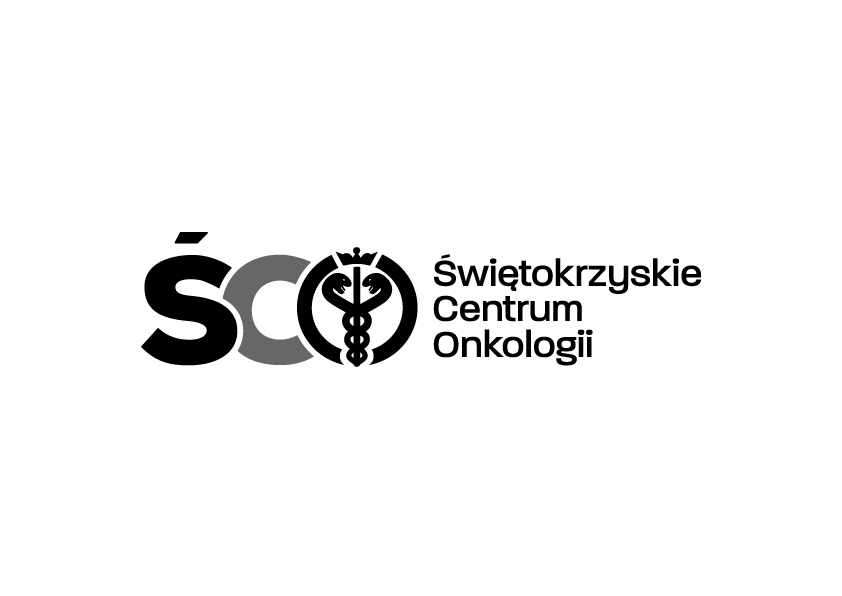 Adres: ul. Artwińskiego , 25-734 Kielce  Sekcja Zamówień Publicznychtel.: (0-41) 36-74-280/474   fax.: (0-41) 36-74071/481strona www: http://www.onkol.kielce.pl/ Email:zampubl@onkol.kielce.pl                                                                                                                                                 Kielce 03.01.2018AZP 153/17				           						DO WSZYSTKICH ZAINTERESOWANYCHDyrekcja Świętokrzyskiego Centrum Onkologii w Kielcach  informuje, iż podjęładecyzję o zakupie wraz z dostawą termohigrometrów ze świadectwem wzorcowania, służących do pomiarów i rejestracji temperatury i wilgotności w pomieszczeniach, w których przechowywane są leki znajdujące się w apteczkach oddziałowych Świętokrzyskiego Centrum Onkologii,  w firmie:Pakiet nr 1: PPHU TERMOPRODUKT , ul. Tkacka 17, 58-260 Bielawaza cenę brutto:   8 610,00 zł.     Z poważaniem                                Z-CA DYREKTORA						             DS. FINANSOWO – ADMINISTRACYJNYCH						                        MGR TERESA CZERNECKA